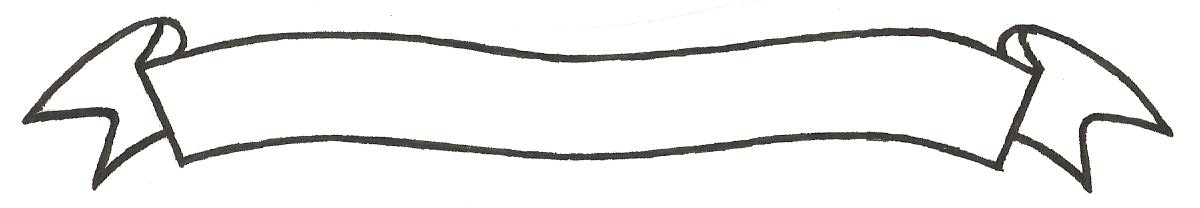 MERU UNIVERSITY OF SCIENCE AND TECHNOLOGYP.O. Box 972-60200 – Meru-Kenya. Tel: 020-2069349, 061-2309217. 064-30320 Cell phone: +254 712524293, +254 789151411 Fax: 064-30321Website: www.must.ac.ke  Email: info@must.ac.ke    University Examinations 2016/2017FOURTH YEAR, FIRST SEMESTER EXAMINATION FOR THE DEGREE OF BACHELOR OF SCIENCE IN MATHEMATICS AND COMPUTER SCIENCE.SMA 2306: LINEAR ALGEBRA IIDATE: DECEMBER, 2016                                                                          TIME: 2 HOURSINSTRUCTIONS: -	Answer question one and any other two questionsQUESTION ONE (30 MARKS)Determine whether T defined as below is a linear mapping: defined by 					(3 marks) defined by 			(3 marks)Given that  is a linear mapping defined by , compute the matrix of T in the basis 					(4 marks)Find the value of  for which the determinant of A is -56, given 												(5 marks)Verify the Cayley-Hamilton theorem using the matrix			(3 marks)Find the characteristic polynomial and the eigen values of B, given that 											(6 marks)Let .  Find an invertible matrix P and a diagonal matrix D such that 											(6 marks)QUESTION TWO (20 MARKS)Consider the following basis of  and For   find 										(3 marks)										(5 marks)Find the transition matrix P from  to  and Q from  to 		(6 marks)Verify that 									(2 marks)Show that , for any vector .					(4 marks)QUESTION THREE (20 MARKS)Given that , find all the eigen values and a basis for each eigen space of A.												(10 marks)Find all the eigen values and a basis for each eigen space of  defined by 							(10 marks)QUESTION FOUR (20 MARKS)Evaluate the determinant of the matrix			(8 marks)Find the value of x for which =		(10 marks)Show that 0 is an eigen value of T if and only if T is singular.			(2 marks)QUESTION FIVE (20 MARKS)Given that T is a linear mapping defined by  and  find  and in particular find 					(8 marks)Given that  and  is a basis of .  Find the coordinate vector of V relative to the basis 							(5 marks)Let V be the vector space of polynomial of degree , ie .  The basis of V is given by the polynomials  and .  Given that , find , coordinate vector of v relative to the basis 	(7 marks)